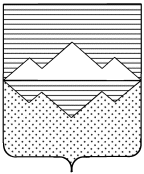 СОБРАНИЕ ДЕПУТАТОВСАТКИНСКОГО МУНИЦИПАЛЬНОГО РАЙОНАЧЕЛЯБИНСКОЙ ОБЛАСТИРЕШЕНИЕ_______________________________________________________________от 21 декабря 2022 года №301/60г. СаткаО принятии плана работы Собрания депутатов Саткинского муниципального района на I полугодие 2023 года	             В соответствии с Уставом Саткинского муниципального района, Регламентом Собрания депутатов Саткинского муниципального района, СОБРАНИЕ ДЕПУТАТОВ САТКИНСКОГО МУНИЦИПАЛЬНОГО РАЙОНА РЕШАЕТ:	1. Принять план работы Собрания депутатов Саткинского муниципального района на I полугодие 2023, согласно приложению №1.	2. Контроль за исполнением настоящего решения возложить на председателей постоянных комиссий Собрания депутатов: Витьшева А.А., Привалову Е.Р., Сущева В.Д., Бойко С.С.Председатель Собрания депутатовСаткинского муниципального района						           Н.П. БурматовПриложение №1 к решению Собрания депутатов Саткинского муниципального районаот 21.12.2022г. №301/60ПЛАН РАБОТЫСобрания депутатов Саткинского муниципального района на I полугодие 2023 года№ п/пСрок рассмотренияна заседанииНаименование вопроса, выносимого на заседание Собрания депутатов Кто выносит вопросыКомиссия, на которой будет рассматриваться проекты решений125 января2023 года«О внесении изменений и дополнений в решение Собрания депутатов Саткинского муниципального района «О районном бюджете на 2023 год и плановый период 2024-2025 годов»Заместитель Главы Саткинского муниципального района по  финансам, начальник финуправления – Коростелева Елена АлександровнаКомиссия  по финансам, бюджету и экономической политике222 февраля 2023 года«Об экологической обстановке в Саткинском муниципальном районе»Первый заместитель Главы Саткинского – Баранов Павел АндреевичКомиссия по жилищно-коммунальным вопросам и экологии222 февраля 2023 года«Отчет о работе Контрольно-счетной палаты Саткинского муниципального района за 2022 год» Председатель  Контрольно-счетной палаты Саткинского муниципального района  - Шаталова Елена ВладимировнаВсе комиссии222 февраля 2023 года«Отчет начальника полиции ОМВД России по Саткинскому району о результатах деятельности за 2022 год»Начальник полиции ОМВД России по Саткинскому району – Турбин Антон АлександровичВсе комиссии222 февраля 2023 года«О назначении публичных слушаний по проекту решения Собрания депутатов Саткинского муниципального района «Об исполнении районного бюджета за 2022 год»Заместитель Главы Саткинского муниципального района по  финансам, начальник финуправления – Коростелева Елена АлександровнаКомиссия  по финансам, бюджету и экономической политике329 марта 2023 годаПубличные слушания по проекту решения Собрания депутатов Саткинского муниципального района  «Об исполнении районного бюджета за 2022 год»Публичные слушания по проекту решения Собрания депутатов Саткинского муниципального района  «Об исполнении районного бюджета за 2022 год»Публичные слушания по проекту решения Собрания депутатов Саткинского муниципального района  «Об исполнении районного бюджета за 2022 год»429 марта 2023 года«О внесении изменений и дополнений в решение Собрания депутатов Саткинского муниципального района «О районном бюджете на 2023 год и плановый период 2024-2025 годов»Заместитель Главы Саткинского муниципального района по  финансам, начальник финуправления – Коростелева Елена АлександровнаКомиссия  по финансам, бюджету и экономической политике526 апреля 2023 года«Отчет о работе Главы Саткинского муниципального района за 2022 год»Глава Саткинского муниципального района – Глазков Александр Анатольевич526 апреля 2023 года«Отчет о работе Собрания депутатов Саткинского муниципального района за 2022 год»Председатель Собрания депутатов Саткинского муниципального района – Бурматов Николай Павлович526 апреля 2023 года«Итоги социально-экономического развития за 2022 год и задачи на 2023 год»Заместитель Главы Саткинского муниципального района по экономике и стратегическому развитию – Ковригина Ирина МихайловнаВсе комиссии526 апреля 2023 года«Об исполнении районного бюджета за 2022 год»Заместитель Главы Саткинского муниципального района по  финансам, начальник финуправления – Коростелева Елена АлександровнаВсе комиссии631 мая2023 года«О внесении изменений и дополнений в решение Собрания депутатов Саткинского муниципального района «О районном бюджете на 2023 год и плановый период 2024-2025 годов»Заместитель Главы Саткинского муниципального района по  финансам, начальник финуправления – Коростелева Елена АлександровнаКомиссия  по финансам, бюджету и экономической политике631 мая2023 года«Об итогах прохождения в Саткинском муниципальном районе отопительного периода 2022 – 2023 годов»Первый заместитель Главы Саткинского – Баранов Павел АндреевичКомиссия по жилищно-коммунальным вопросам и экологии631 мая2023 года«О подготовке к летней оздоровительной кампании в 2023 году на территории Саткинского муниципального района»Заместитель Главы Саткинского муниципального района по социальным вопросам – Савостова Марина НиколаевнаКомиссия по социальным вопросам728 июня 2023 года«О согласовании замены дотации на выравнивание бюджетной обеспеченности дополнительными нормативами отчислений от налога на доходы физических лиц на 2026 год»Заместитель Главы Саткинского муниципального района по  финансам, начальник финуправления – Коростелева Елена АлександровнаКомиссия по социальным вопросам728 июня 2023 года«О плане работы Собрания депутатов Саткинского муниципального района на II полугодие 2023 года»Председатель Собрания депутатов Саткинского муниципального района – Бурматов Николай ПавловичВсе комиссии8Весь период по отдельному плануВесь период по отдельному плануПрием избирателей